ДокладГлавы города Ханты-Мансийска о достигнутых значениях показателей для оценки эффективности деятельности органов местного самоуправления за 2021 год и их планируемых значениях на 3-летний периодРаздел 1. Основные итоги социально-экономического развития.Демографическая ситуацияПо данным Управления Федеральной службы государственной статистики по Тюменской области, Ханты-Мансийскому автономному округу – Югре и Ямало-Ненецкому автономному округу численность постоянного населения города Ханты-Мансийска составляет 105 995  человек или 102,8% к уровню 2020 года. Одним из основных показателей увеличения демографического потенциала города является положительный естественный прирост, значительное превышение коэффициента рождаемости над коэффициентом смертности в 1,8 раза.Миграционный процесс в городе Ханты-Мансийске характеризуется интенсивностью миграционных потоков в обе стороны, за 2021 год миграционный прирост населения составляет 2 496 чел. (за 2020 год – 1 007 чел.).1.2. ПромышленностьЗа январь-декабрь 2021 года объем отгруженных товаров собственного производства, выполненных работ и услуг собственными силами по крупным и средним предприятиям составляет 38 630,3 млн. руб. или 120,3% к соответствующему периоду 2020 года (32 120,1 млн. руб.). Увеличение объемов производства произошло за счет предприятий, занимающихся добычей полезных ископаемых. Доля объемов производства предприятий, занимающихся обеспечением электрической энергией, газом и паром, кондиционированием воздуха, обеспечением водоснабжения, водоотведения, организацией сбора и утилизацией отходов, деятельностью по ликвидации загрязнений составляет – 41,5% (соответствующий период 2020 года – 49,8%). Большинство предприятий, осуществляющих данный вид экономической деятельности, по своим функциям относятся к предприятиям жилищно-коммунального комплекса. Объемы производства за январь-декабрь 2021 года составляют 16 038,0 млн. руб. или 100,3% к соответствующему периоду 2020 года (15 984,3 млн. руб.).Доля объемов производства предприятий, осуществляющих деятельность в сфере добычи полезных ископаемых составляет – 56,8% (соответствующий период 2020 года – 48,2%). За январь-декабрь 2021 года отгружено товаров, выполнено работ и услуг в действующих ценах на 21 937,0 млн. руб. или 141,6% к соответствующему периоду 2020 года (15 492,9 млн. руб.).Доля объемов производства предприятий обрабатывающей отрасли составляет – 1,7% (соответствующий период 2020 года – 2,0%). 
За январь-декабрь 2021 года отгружено товаров, выполнено работ и услуг в действующих ценах на 655,3 млн. руб. или 101,9% к соответствующему периоду 2020 года (642,9 млн. руб.).Предприятиями местной промышленности выпускается продукция для внутреннего потребления. Объемы производства в натуральных показателях отдельных видов продукции за январь-декабрь 2021 года характеризуются сохранением показателей по производству хлеба и хлебобулочных изделий, производству мясных полуфабрикатов и производству питьевой воды, увеличением показателей по производству кондитерских изделий: 88,04 тонны за 2021 год или 111,0% к уровню 2020 года (79,35 тонны).1.3. ИнвестицииПо данным Управления Федеральной службы государственной статистики по Тюменской области, Ханты-Мансийскому автономному округу – Югре и Ямало-Ненецкому автономному округу объем инвестиций в основной капитал по крупным и средним предприятиям в 2021 году составляет 38 382,7 млн рублей, или 114,9% к соответствующему периоду 2020 года (33 413,0 млн рублей).Основную долю в структуре инвестиций по источникам финансирования занимают собственные средства предприятий – 59,5%, привлеченные средства – 40,5%.Функциональное назначение инвестиций в основной капитал:строительство зданий, помещений, сооружений, расходы на улучшение земель – 65,9%;машины и оборудование, включая хозяйственный инвентарь и другие объекты – 31,2%;объекты интеллектуальной собственности, прочие инвестиции – 2,9%.В 2021 году введено в эксплуатацию 217 объектов, в том числе 203 объекта жилищного строительства площадью 114,7 тыс. кв. м. и другие объекты инвестиционной деятельности, в т.ч:молодежный спортивно-досуговый центр на ул. Георгия Величко, 3;универсально-спортивный комплекс на ул. Павла Моденцова, 2;магазин на ул. Объездной, 13;реконструкция торгового центра «Лента»;станция технического обслуживания на ул. Сутормина, 20Б;торгово-офисное здание с салоном бытовых услуг на ул. Пионерской,89;магазин на ул. Мира, 122А;магазин автозапчастей в районе 934 км автодороги Тюмень - Ханты-Мансийск.Завершено строительство второй очереди СОШ №8, ливневой канализации в районе улиц Бориса Лосева - Никифорова - Зырянова - Иртышской – Ермака и первого этапа улично-дорожной сети в микрорайоне «Береговая зона».В соответствии с государственными программами Ханты-Мансийского автономного округа - Югры, заключенными концессионными соглашениями Администрацией города Ханты-Мансийска на территории города в отчетном году выполняется строительство социально значимых объектов, дорог и инженерной инфраструктуры, в том числе:образовательно-молодежный центр с блоком питания;средняя школа на 1725 учащихся в микрорайоне «Береговая зона»;средняя школа на 1056 учащихся в микрорайоне «Учхоз»;средняя общеобразовательная школа «Гимназия №1», второй блок;универсальный спортивный комплекс в микрорайоне «Береговая зона»;административное здание по ул. Студенческой, 22.1.4. Занятость населенияПо данным КУ ХМАО – Югры «Ханты-Мансийский центр занятости населения» в 2021 году уровень зарегистрированной безработицы в течение года сократился с 2% до 0,26%. По итогам 2021 года численность безработных граждан, стоящих на регистрационном учете, составляет 163 человека (в 2020 году – 1192 человека). Количество заявленных вакансий составляет 777 единиц.В рамках государственной программы Ханты-Мансийского автономного округа - Югры «Поддержка занятости населения» на реализацию мероприятий в сфере содействия занятости населения и снижения напряженности на рынке труда направлено 26 699,6 тыс. рублей (в 2020 году – 14 961,9 тыс. рублей). Проведены следующие мероприятия:оказана единовременная финансовая поддержка 31 безработному гражданину при регистрации их в качестве индивидуальных предпринимателей;организовано профессиональное обучение и дополнительное профессиональное образование 146 безработных граждан;организовано трудоустройство 768 несовершеннолетних граждан в возрасте от 14 до 18 лет;создано 14 рабочих мест для трудоустройства выпускников образовательных организаций профессионального и высшего образования в возрасте до 25 лет;создано 60 временных рабочих мест для трудоустройства безработных и не занятых трудовой деятельностью граждан на оплачиваемые общественные работы.По результатам проведения ярмарок вакансий работодателями города трудоустроено более 30 безработных граждан. Создано более 900 рабочих мест.В результате совместной работы КУ ХМАО-Югры 
«Ханты-Мансийский центр занятости населения» и Администрации города Ханты-Мансийска трудоустроен 571 человек, в том числе:33 многодетных родителя;17 инвалидов;13 выпускников.В целях своевременного реагирования и минимизации колебаний на рынке труда на постоянной основе проводились заседания коллегиальных и совещательных органов при Администрации города Ханты-Мансийска, на которых рассматривались вопросы, направленные на стабилизацию рынка труда.1.5. Денежные доходы и расходы населенияПо данным службы статистики по состоянию на 01.01.2022 среднемесячная заработная плата работников по крупным и средним предприятиям) составляет 94 332,0 руб., или 105,5% к соответствующему периоду 2020 года – 89 443,9 руб.Среднемесячная заработная плата относительно соответствующего периода 2020 года выросла во всех наблюдаемых видах экономической деятельности за исключением отрасли «Деятельность финансовая и страховая». При этом дифференциация по оплате труда остается традиционно высокой в отдельных отраслях экономики. Наиболее высокий уровень оплаты труда зафиксирован в следующих отраслях экономики: «Добыча полезных ископаемых», «Государственное управление и обеспечение военной безопасности; социальное обеспечение», «Деятельность профессиональная, научная и техническая», «Деятельность финансовая и страховая». Наиболее высокие темпы роста заработной платы в  2021 году продемонстрировали отрасли: «Строительство» – 137,3%, «Деятельность административная и сопутствующие дополнительные услуги» – 114,4%, «Обрабатывающие производства» – 118,3%, «Деятельность в области информации и связи» – 110,0%, «Деятельность по операциям с недвижимым имуществом» – 108,2%.Положительная динамика заработной платы отмечается в отраслях социальной сферы: «Образование» – 105,3%, «Деятельность в области здравоохранения и социальных услуг» – 102,3%, «Деятельность в области культуры, спорта, организации досуга и развлечений» – 105,1%. Среднемесячный размер пенсии одного пенсионера по данным государственного учреждения Отделение Пенсионного Фонда РФ по Ханты-Мансийскому автономному округу-Югре в городе Ханты-Мансийске по состоянию на 01.01.2022 составил 24 463,96 руб. или 106,9% к соответствующему периоду 2020 года (22 878,18 руб.) без учета доплат из окружного бюджета. С учетом дополнительных выплат из Негосударственного Пенсионного Фонда средний размер доходов одного неработающего пенсионера за январь-декабрь 2021 года составил 25 395,16 рублей (соответствующий период 2020 года – 23 819,38 рублей).1.6. Потребительский рынокПо состоянию на 1 января 2022 года на территории города функционируют 416 объектов розничной торговли: 12 торговых домов, 154 продовольственных и 205 непродовольственных магазинов, 44 объекта мелкорозничной торговой сети, универсальный розничный рынок.Основные задачи развития торговли города определены с учетом социальной значимости потребительского рынка и направлены на создание условий для формирования комфортной потребительской среды. На территории города развиваются современные форматы торговли: сетевые, в том числе с применением механизмов франчайзинга, и несетевые, существующие на конкурентных условиях, предоставляющие потребителям возможность выбора продукции, а отечественным и местным производителям – возможность сбыта. В 2021 году открыто 24 новых объекта розничной торговли, в том числе магазины федеральных, региональных сетевых операторов «Магнит», «Пятерочка», «DNS», «Лазурит», «Аскона», «Монетка», специализированный непродовольственный магазин «АвтоГалактика», а также магазины, реализующие продукты питания напрямую от производителей, в том числе фирменный магазин «Таврия», магазин фермерских товаров «Дары деревни». Основным критерием оценки доступности товаров для населения и удовлетворения спроса является достижение нормативов минимальной обеспеченности населения площадью торговых объектов. Фактическая обеспеченность торговыми площадями в Ханты-Мансийске по состоянию на 1 января 2022 года составляет 934 кв. м на 1 000 жителей, что на 58% выше норматива минимальной обеспеченности торговыми площадями. За счет ввода в эксплуатацию новых площадей и открытия новых магазинов в 2021 году в данной отрасли трудоустроено 167 человек.Большое значение для города имеют международные и межрегиональные связи. 169 товаропроизводителей сельскохозяйственной продукции из 31 региона регулярно представляют свою продукцию на городских и окружных выставочно-ярмарочных площадках. В 2021 году в ярмарках принимали участие товаропроизводители Республики Беларусь, республик Башкортостан, Марий-Эл, Удмуртской и Кабардино-Балкарской, из Оренбургской, Тюменской, Курганской, Челябинской, Омской, Свердловской и Волгоградской областей. Всего проведено 67 ярмарок. Проведение таких мероприятий способствует развитию конкуренции, позволяет жителям города приобретать качественную продукцию по ценам производителя, поддерживать экономические связи.По состоянию на 1 января 2022 года услуги общественного питания в Ханты-Мансийске предоставляли 175 предприятий на 8 293 посадочных места, в том числе 146 предприятий общедоступной сети на 5 600 посадочных мест. В 2021 году открыто 17 объектов общественного питания на 601 посадочное место. В их перечне - предприятия федеральной сети кофеен «Трэвэлерс Кофе», пекарня «Дом хлеба», а также предприятия местных операторов в современных форматах (вторая кофейня-пекарня «Булошникъ», кофейня «Десерты.Торты», кондитерская пекарня «Ромовая Баба»). Во вновь открывшихся предприятиях отрасли общественного питания в 2021 году трудоустроено 64 человека. На территории города функционируют 320 объектов бытового обслуживания населения, что составляет 106% к 2020 году. Бытовое обслуживание представлено в основном организациями малого бизнеса. В 2021 году в Ханты-Мансийске открыто 18 новых объектов по оказанию бытовых услуг, трудоустроены 63 человека.Наиболее перспективными видами услуг являются ремонт и техническое обслуживание автотранспортных средств, парикмахерские и косметологические услуги, услуги по ремонту сложной бытовой техники.В соответствии с Законом Российской Федерации от 7 февраля 1992 года №2300-1 «О защите прав потребителей» на территории города 
Ханты-Мансийска осуществляется комплекс мероприятий по обеспечению, реализации и защите прав потребителей. Обращения граждан в органы по защите прав потребителей являются формой непосредственного участия населения в осуществлении местного самоуправления.В 2021 году за консультацией в реализации или защите своих прав потребителей обратился 1 201 гражданин. Количество обращений увеличилось на 9,4% по сравнению с аналогичным периодом предыдущего года (в 2020 году – 1 098 обращений). Из числа поступивших обращений 79,8% приходится на сферу торговли и 20,2% - на сферу услуг. В досудебном порядке урегулировано 720 споров между потребителями и хозяйствующими субъектами, в том числе 120 - на основании претензий, подготовленных уполномоченным органом Администрации города Ханты-Мансийска в порядке оказания юридической помощи. С целью содействия потребителям в реализации их права на судебную защиту в 2021 году оказана помощь в составлении и предъявлении в суды шести исковых заявлений: два иска находятся в стадии рассмотрения и четыре иска удовлетворены на сумму 198,3 тыс. рублей. Дополнительно в пользу потребителей с ответчиков взысканы штрафы за несоблюдение добровольного порядка удовлетворения требований потребителей на сумму 57,5 тыс. рублей.1.7. Криминогенная обстановкаАдминистрацией города Ханты-Мансийска совместно с правоохранительными органами и иными субъектами профилактики реализуется комплекс организационных и профилактических мероприятий, положительно повлиявших на криминальную обстановку в городе.На заседаниях межведомственных комиссий города Ханты-Мансийска по профилактике правонарушений, экстремизма,  Антинаркотической и Антитеррористической комиссии, Совете по противодействию коррупции рассмотрены актуальные вопросы взаимодействия органов Администрации города и правоохранительных ведомств. По результатам выработаны дополнительные меры упреждающего характера. В рамках реализации муниципальных программ «Профилактика правонарушений в сфере обеспечения общественной безопасности и правопорядка в городе Ханты-Мансийске», «Развитие транспортной системы города Ханты-Мансийска» обеспечена работа систем видеонаблюдения, установленных в общественных местах на улицах города.  С использованием указанных технических средств раскрыто 37 преступлений, выявлено 776 правонарушений в сфере обеспечения  правопорядка. Комплексами фиксации нарушений правил дорожного движения в автоматическом режиме выявлено  27 226 нарушений ПДД. Организовано участие общественности в охране общественного порядка. При сотрудничестве с народными дружинами выявлено 120 правонарушений.В результате принятых мер по итогам 2021 года в сравнении с аналогичным периодом 2020 года на 12,9% снижено количество тяжких и особо тяжких преступлений против личности. В том числе на 33,3%  снизилось количество совершенных убийств, на 13,6% причинений тяжкого вреда здоровью, при этом на бытовой почве на 50,0%, на 33,3% разбойных нападений, на 75% - количество хулиганств, на 13,3% грабежей, неправомерных завладений транспортным средством на 36,4%. Не допущено  фактов изнасилования, вымогательств, причинение тяжкого вреда здоровью повлекшее смерть потерпевшего (ПГ-2), а также проявлений экстремистской направленности. Планомерная антинаркотическая работа, в т.ч. пропаганда здорового образа жизни, проводимая при поддержке населения, общественности, масс-медиа позволила кратно минимизировать преступность в состоянии наркотического опьянения (-82,6%, с 23 до 4).Обеспечена системная межведомственная деятельность по противодействию теневому сектору экономики. В результате увеличено количество задокументированных преступлений, связанных с освоением бюджетных средств (40, 2020г. – 27). Реализуя принципы гласности и законности, в августе 2021 года проведен социологический опрос (в онлайн формате), согласно которому 82% респондентов удовлетворительно оценивают работу органов местного самоуправления по противодействию коррупции.Продолжена работа по совершенствованию системы профилактики правонарушений. Для повышения безопасного и комфортного уровня жизни населения, укрепления связи «Гражданин-Полиция» в 2021 году в микрорайоне «Солнечный» возведен участковый пункт полиции. Кроме того приобретено помещение для обеспечения служебной деятельности  участковых уполномоченных по ул. Георгия Величко, д.7.Принимая во внимание сложную эпидемиологическую обстановку активно проводились рейдовые мероприятия, в т.ч. с участием добровольных народных дружин. В ежедневном формате организовано обследование транспорта, объектов торговли, общественных мест на предмет соблюдения введенных ограничений, а также принятия мер по использованию средств индивидуальной защиты. За текущий год на граждан, нарушивших запреты, совместно сотрудниками администрации и полиции составлено около 2500 протоколов об административных правонарушениях.Таким образом, по итогам 2021 года комплекс реализованных мероприятий позволил сохранить контроль за состоянием криминальной ситуации в городе.1.8. Состояние жилищного фондаВ 2021 году общая площадь жилищного фонда города 
Ханты-Мансийска (по оперативным данным) составляет 2,70 млн. кв.м.  При этом, прирост площади жилых помещений составляет 114,6 тыс. кв.м. за счет нововведенных многоквартирных и жилых домов. Удельный вес общей площади жилищного фонда города, имеющей комплексное благоустройство по состоянию на 31.12.2021 года составляет 77,3%.Таблица 1Информация о состоянии жилищного фонда в городских округах и муниципальных районах Ханты-Мансийского автономного округа - Югры за отчетный период, кв. метровгород Ханты-Мансийскнаименование городского округа (муниципального района)1.9. Охрана прав граждан и юридических лицВ 2021 году в суды поступило всего 47 обращений физических 
и юридических лиц по обжалованию действий (бездействий) органов Администрации города Ханты-Мансийска, из них: 38 обращений физических лиц (2020 год – 24) и 9 обращений юридических лиц 
(2020 год – 1).Общее количество указанных обращений поступивших в суды в 2021 году на 49% (23 обращения) превышает аналогичный показатель 
2020 года.Из общего числа обращений, основную долю 80,6% составляют обращения физических лиц, в 2020 году данный показатель составил 95,3%.Доля обращений юридических лиц от общего числа незначительна 
и составляет 19,1 %.Наибольшее количество обращений из общего числа обращений составляют обращения в сфере жилищных и земельных отношений - 
38 обращений.Всего в 2021 году судами:полностью удовлетворено 31 обращение, из них: 24 обращения физических лиц и 7 обращений юридических лиц;отказано в удовлетворении 7 обращений, из них: 6 обращений физических лиц и 1 обращение юридического лица.Таблица 2Количество допущенных нарушений прав граждан и юридических лиц, подтвержденных судебными актами____город Ханты-Мансийск___наименование городского округа (муниципального района)1.10. Состояние платежной дисциплины и инвестиционной политики в жилищно-коммунальном комплексеПрограмма капитального ремонта общего имущества в многоквартирных домах, расположенных на территории Ханты-Мансийского автономного округа – Югры, утверждена постановлением Правительства Ханты-Мансийского автономного округа – Югры от 25.12.2013 №568-п. Обязанность собственников по оплате минимальных взносов возникла с сентября 2014 года. Уровень собираемости взносов по городу 
Ханты-Мансийску выше среднего уровня собираемости в целом по округу.  Собираемость обязательных взносов на капитальный ремонт по итогам 2021 года составила 99,91%. Наличие муниципальных инвестиционных программ отражено в таблице 3.Таблица 3Состояние платежной дисциплины и инвестиционной политики в жилищно-коммунальном комплексе____________город Ханты-Мансийск________________наименование городского округа (муниципального района)Раздел 2. Показатели, характеризующие социально-экономическое развитие муниципального образования автономного округа, оценку эффективности деятельности органов местного самоуправления городских округов и муниципальных районов, за отчетный год и их планируемые значения на 3-летний периодТаблица 4Раздел 3. Информация о внедрении информационных технологий и повышении информационной открытости, повышении качества предоставляемых муниципальных услуг.3.2. Внедрение информационных технологий при решении задач по обеспечению доступа населения к информации о деятельности органов местного самоуправления городских округов и муниципальных районов автономного округа.Внедрение информационных технологий при решении задач по обеспечению доступа населения к информации о деятельности органов местного самоуправления городских округов и муниципальных районов автономного округа.Обеспечение доступа населения к информации о деятельности органов местного самоуправления города Ханты-Мансийска реализуется посредством различных информационных технологий.Создан и функционирует Официальный портал органов местного самоуправления города Ханты-Мансийска, который по итогам 2021 года стал победителем конкурса «Лучший сайт органов местного самоуправления Югры». Первую позицию сайт сохраняет ежегодно, начиная с 2015 года. Распоряжением Администрации города Ханты-Мансийска от 17.09.2013 №252-р «Об Официальном информационном портале органов местного самоуправления города Ханты-Мансийска» утверждено Положение об Официальном информационном портале, определены тематические разделы и интерактивные сервисы Официального портала, порядок и периодичность размещения информации, ответственные за информационное наполнение лица.Официальный портал ежемесячно посещает более 95 тысяч посетителей, что свидетельствует о его высокой востребованности среди жителей города, актуальности, доступности и открытости информации о деятельности органов местного самоуправления города Ханты-Мансийска. По статистике Рамблер, Официальный портал по итогам 2021 года входит в топ 7 самых популярных сайтов России в группе «Государство и общество».Постановлением Администрации города Ханты-Мансийска от 29.01.2021 № 80 «Об общедоступной информации о деятельности Администрации города Ханты-Мансийска и подведомственных муниципальных учреждений, размещаемой в информационно-телекоммуникационной сети Интернет в форме открытых данных» определен перечень общедоступной информации о деятельности Администрации города Ханты-Мансийска и подведомственных муниципальных учреждений, размещаемой в информационно-телекоммуникационной сети Интернет в форме открытых данных, в котором размещены наборы открытых данных по различным сферам городской жизни: ЖКХ, здравоохранение, образование, транспорт, культура и т.д. Количество наборов открытых данных стабильно увеличивается: в 2015 году было размещено 33 набора, в 2019 году – 40 наборов, в 2021 году – 42 набора.Механизмы взаимодействия Администрации города Ханты-Мансийска с горожанами ежегодно совершенствуются, важно не только своевременно информировать население о новостях, городских мероприятиях, но и получать обратную связь от населения о том, что именно волнует, на что надо обратить внимание в первую очередь.Так, в рамках федерального проекта «Цифровое государственное управление» национальной программы «Цифровая экономика» в городе Ханты-Мансийске функционирует «Платформа обратной связи» (далее – ПОС), которая позволяет получать объективную информацию об актуальных проблемах, волнующих граждан, и принимать необходимые меры для их решения. В целом ПОС обеспечивает единый стандарт подачи обращений граждан в органы власти и организации. Виджет ПОС размещен на официальном информационном портале органов местного самоуправления города Ханты-Мансийска и сайтах муниципальных учреждений. В течение 2021 года в ПОС поступило почти 500 сообщений, содержащих вопросы и предложения по различным проблемам городского хозяйства. Все поступающие сообщения разделены на категории, а формируемые аналитические отчеты позволяют сделать выводы о наиболее проблемных вопросах, которые волнуют горожан.	Кроме того, для информирования населения города используются различные цифровые сервисы. Так, в 2021 году на Единый портал внедрен новый цифровой сервис «Цифровая карта «Реестр мест накопления ТКО города Ханты-Мансийска», который отображает на общей карте города размещение точек накопления коммунальных отходов и их параметры, такие как сведения о собственниках мест накопления отходов, количество и объем контейнеров, их адрес и географические координаты.	В 2021 году проведена работа по переводу финансового органа города Ханты-Мансийска на работу в региональной ГИС «Электронный бюджет», что позволило обеспечить комплексную автоматизации процессов планирования расходов и доходов городского бюджета, представлять результаты онлайн-аналитики основных характеристик бюджета в режиме реального времени населению города и обеспечило бесшовную интеграцию с другими информационными системами регионального и федерального уровней.	С целью помощи жителям и гостям города в поиске необходимой информации на главной странице Официального портала размещена нейросеть «Vika». Это универсальный помощник, который позволяет гражданам оперативно в режиме онлайн 24 часа в сутки 7 дней в неделю получать различного рода информацию, например, узнать о текущей успеваемости учащихся, записаться на прием к врачу, узнать медицинский участок по месту жительства, осуществить поиск управляющей компании.Активно набирает популярность сервис по автоматическому информированию граждан об актированных днях в образовательных учреждениях, который доступен в мобильном приложении «Госуслуги Югры» и нейросети «Vika». Информация о текущей успеваемости учащегося в электронной форме в 2021 году была предоставлена по запросам родителей в количестве 447 607 раз, что на 40% больше, чем в 2020 году (271 855 раз). В рамках Цифровой образовательной платформы набирает популярность сервис «Safe kids», позволяющий обеспечить безопасность детей в Интернете. В отчетном году сервисом воспользовались 778 родителей учащихся городских школ. Большой популярностью у жителей города пользуется услуга по оплате пребывания детей в дошкольных образовательных учреждениях, которую можно получить посредством Единого портала государственных услуг. Так, в 2021 году было произведено 32 тыс. оплат на общую сумму более 80 млн рублей (в 2020 – 18 тыс. на сумму 45 млн рублей). Школы города подключены к Единой сети передачи данных, представляющей совокупность сетей с узлами доступа в административных центрах субъектов Российской Федерации. Сеть призвана повысить качество (скорость, доступность, надежность) передачи информации между ее участниками и создать условия для доступа к сети Интернет и электронным государственным сервисам во всех городских школах.3.3. Повышение информационной открытости органов местного самоуправления городских округов и муниципальных районов автономного округа, включая информацию о качестве окружающей среды, публичная и медийная (публикации и выступления в СМИ) активность глав городских округов и муниципальных районов автономного округа, работа с населением.Информационная открытость обеспечивается, в том числе, путем организации онлайн опросов среди населения города по различным вопросам городского хозяйства, которые проводятся в онлайн формате, что позволяет оперативно учитывать мнение населения и своевременно реагировать на волнующие население города проблемы.В сферу образования города Ханты-Мансийска внедрена государственная информационная система «Цифровая образовательная платформа Ханты-Мансийского автономного округа – Югры». Все школы города переведены на эту платформу в 2020 году. 2021 год отмечен активным развитием сервисов образовательной платформы. Так, активно набирает популярность сервис по автоматическому информированию граждан об актированных днях в образовательных учреждениях, который доступен в мобильном приложении «Госуслуги Югры» и нейросети «Vika».В рамках Цифровой образовательной платформы набирает популярность сервис «Safe kids» позволяющий обеспечить безопасность детей в Интернете. В отчетном году сервисом воспользовались 778 родителей учащихся городских школ.Также горожане активно пользуются таким цифровым сервисом как предоставление информации о текущей успеваемости ученика, который также доступен через Единый портал государственных услуг и через мобильное приложение. За пять последних лет информация о текущей успеваемости ученика была представлена по запросам заявителей более 1 млн. раз.События и темы городской жизни освещаются более 50 средствами массовой информации федерального, регионального, муниципального уровней. Среди них телеканалы, информационные агентства, новостные порталы, интернет и печатные издания: «ФедералПресс»,	«Российская газета»,	«Регнум»,	«Интерфакс», медиахолдинг «Югра», ГТРК «Регион-Тюмень», ГТРК «Югория», «Аргументы и факты Югра», «Комсомольская правда Югра», ИА «СИА-ПРЕСС», «Новости Югры» и другие.Отдельного внимания заслуживает совместная работа с контент-центром Югры, федеральными проектными офисами, центром управления регионом.Участие в масштабных информационных кампаниях по следующим темам:голосование за территории, которые будут благоустроены в 2022 году в рамках федерального проекта	«Формирование комфортной городской среды»;предварительное голосование «Единой России»;послание президента России Федеральному собранию;«Большие выборы» в Думы разных уровней 17-19 сентября;Всероссийский форум-выставка «Изюминки комфорта»; а также мероприятия, направленные на предотвращение распространения коронавирусной инфекции; освещение праздничных дат - Дня защитника Отечества, Дня Победы, Дня России, Дня города, Дня учителя, Дня знаний.Ведется работа по продвижению официальных пабликов Администрации города Ханты-Мансийска в социальных сетях. Регулярно обновляется дизайн и рубрикатор групп, контент формируется согласно медиаплана с соблюдением периодичности публикаций.Количество подписчиков во «ВКонтакте» постоянно растет. На сегодня оно составляет 11 172, с приростом в 1650 человек в 3 квартале. Количество подписчиков в «Инстаграм» достигло отметки в 16 277 чел. Количество подписчиков в телеграм-канале города – 1044, что вдвое больше, чем в 1 квартале 2021 года.В июне 2021 года создан вайбер-канал «Что случилось в Ханты-Мансийске?», где публикуется уникальный контент, не пересекающийся с информацией в остальных официальных пабликах города – это сводки происшествий, информация о пожарах, авариях, погоде, а также актуальная афиша городских мероприятий. На сегодняшний день количество подписчиков канала составляет 1100 человек.По итогам двух кварталов 2021 года официальные страницы Администрации города Ханты-Мансийска занимают первое место в рейтинге Департамента общественных связей округа среди всех муниципалитетов Югры, с наивысшей оценкой за качество контента. Также специалистами наполняются страницы в социальных сетях телевидения Ханты-Мансийска. Количество подписчиков в группе «ВКонтакте» МБУ «ГИЦ» составляет 2894 человек, в «Инстаграм» – 1273, «Одноклассниках» – 3450.Кроме этого, в социальных сетях налажена работа с инфлюенсерами, регулярно поддерживается обратная связь с подписчиками. Сформирован алгоритм оперативного реагирования на комментарии, налажена работа с обращениями и запросами жителей и нейтрализации негативных настроений горожан в социальных медиа. В преддверии праймериз и выборов также была создана вайбер-группа с лояльными лидерами общественного мнения из числа кандидатов - участников голосования. С июня по сентябрь функционировала группа в вайбере «7 созыв», где проходила информационная работа с кандидатами в депутаты Думы города. За время работы группы участниками чата были выполнены более 80 информационных технических заданий.С начала года в соцсетях Администрации города Ханты-Мансийска состоялось 30 прямых эфиров. Новый интерактивный формат подачи информации высоко оценили жители окружной столицы – пользователи оставляют много комментариев, задают интересующие вопросы руководителям органов местного самоуправления. Активно ведутся регулярные рубрики в соцсетях – «Спасибо за город», «За город в ответе», «Культурная программа», «Стикер-новости», освещаются события культурной и спортивной жизни города.Выстроена система взаимодействия с муниципальными предприятиями посредством удаленного доступа для трансляции единой информационной повестки в их социальных сетях.Подобный механизм позволяет практически мгновенно опубликовать ту или иную важную новость сразу в более чем 40 группах подведомственных учреждений.Ежедневно на Официальном информационном портале органов местного самоуправления города Ханты-Мансийска admhmansy.ru публикуется 3-4 материала, на портале «News-HM» – 8-9. Интерфейс портала был переработан, изменен рубрикатор новостей и дизайн сайта, улучшена и адаптирована его мобильная версия, добавлена версия для слабовидящих.Новости, дайджест мероприятий, взаимодействие с органами власти, вовлечение горожан в жизнь Ханты-Мансийска и формирование активной гражданской позиции – всё это отражается в ежедневных публикациях.Полностью переработана система рассылки новостного дайджеста Администрации города Ханты-Мансийска. Изменен дизайн, улучшилась мобильная версия дайджеста, распространяемая с помощью мессенджеров, дополнена и обновлена база рассылки, которая насчитывает более 1200 организаций. Целевая аудитория проекта составляет более 10000 человек.Отдельного внимания заслуживает работа в системе «Инцидент-менеджмент». По результатам текущего года сотрудниками отдела обратной связи было рассмотрено и обработано более 3100 обращений от горожан. Среднее время окончательного ответа на запрос жителей 3 часа.Редакцией газеты «Самарово – Ханты-Мансийск» проведена большая претензионная работа с типографией по улучшению качества печати газеты. Во взаимодействии с руководством типографии принят ряд мер по регулированию печатного процесса, а также разработке дополнительных рекомендаций по верстке, в результате достигнуто значительное улучшение внешнего вида газеты, о чем свидетельствуют выпуски издания: страницы стали чище, без отмарывания, фотографии более насыщенные, яркие и четкие. Данные улучшения уже отмечены читателями газеты. Тем не менее, работа по совершенствованию качества печати газеты продолжается.Активно развивается YouTube-канал «Телевидение Ханты- Мансийска». На 1 октября 2021 года количество подписчиков составляет 1322 человека (2020 год – 324 человека). На информационном портале «News-HM» ежедневно публикуются выпуски новостей, городские сюжеты и индивидуальные проекты корреспондентов городского телевидения. Общее число просмотров за 6 месяцев – 82,5 тысячи.По итогам выполнения более 200 информационных технических заданий для традиционных и интернет СМИ присланных Департаментом общественных и внешних связей ХМАО-Югры, Ханты-Мансийск находится в числе лидеров среди всех МО по данному показателю, стремясь всегда перевыполнить обязательную норму.В данной работе используются самые современные тенденции развития средств массовых коммуникаций, с учетом существующих трендов и обратной связи с аудиторией, что позволяет создавать контент, вызывающий доверие горожан.3.4. Меры, принимаемые для повышения качества предоставляемых населению муниципальных услуг, с указанием мер, принимаемых для повышения их доступности лицам с ограниченными возможностями здоровья (в том числе в сфере физической культуры и спорта) и использования в этой сфере информационных технологий, а также учет общественного мнения об удовлетворенности населения социальными услугами по результатам социологических опросов населения.В целях повышения уровня ответственности должностных лиц за качество предоставление муниципальных услуг Администрацией города Ханты-Мансийска принято распоряжение от 01.08.2016 № 168-р «О назначении ответственных должностных лиц органов Администрации города Ханты-Мансийска», в котором указаны должностные лица органов Администрации города Ханты-Мансийска, предоставляющие муниципальных услуги, за которыми закреплены обязанности по заполнению электронных форм о муниципальных услугах (функциях) в региональной информационной системе Ханты-Мансийского автономного округа – Югры «Реестр государственных и муниципальных услуг (функций) Ханты-Мансийского автономного округа – Югры», ее своевременному обновлению и поддержанию в актуальном состоянии, а также за обеспечение направления межведомственных электронных запросов, за регистрацию заявлений, поданных через Единый портал государственных и муниципальных услуг (функций), за прием и обработку жалоб, работу с федеральной государственной информационной системой, обеспечивающей процесс досудебного (внесудебного) обжалования решений и действий (бездействия), совершенных при предоставлении государственных и муниципальных услуг.Кроме того, распоряжением Администрации города Ханты-Мансийска от 14.12.2012 №378-р определены должностные лица органов Администрации, ответственные за организацию и качество предоставления муниципальных услуг.Рабочие места сотрудников органов Администрации города Ханты-Мансийска, участвующих в предоставлении муниципальных услуг, в отчетном году были подключены к платформе государственных сервисов Министерства цифрового развития и массовых коммуникаций Российской Федерации (далее – ПГС), что повысило скорость принятия решений и сократило время на обработку заявлений при предоставлении государственных и муниципальных услуг, поступающих с единого портала Госуслуг, за счет автоматизации этого процесса.Администрацией города Ханты-Мансийска заключено соглашение о взаимодействии с Автономным учреждением Ханты-Мансийского автономного округа – Югры «Многофункциональный центр предоставления государственных и муниципальных услуг Югры» в которое включены 52 муниципальные услуги, согласно которому указанные услуги предоставляются через Многофункциональный центр.Все муниципальные услуги, предоставляемые органами Администрации города Ханты-Мансийска, доступны на Едином портале государственных услуг, что обеспечивает заявителям круглосуточный доступ к ним и возможность подачи документов и получение сведений о порядке предоставления той или иной услуги без визита в МФЦ или в орган Администрации. Указанное обстоятельство особенно актуально для лиц с ограниченными возможностями здоровья.	В городе создана и функционирует Комиссия по обеспечению повышения качества и доступности предоставления государственных и муниципальных услуг, в том числе с использованием информационно-телекоммуникационных технологий (создана распоряжением Администрации города Ханты-Мансийска от 15.03.2017 №37-р). Основными задачами Комиссии являются осуществление координации мероприятий по внедрению информационно-телекоммуникационных технологий в деятельность органов Администрации города Ханты-Мансийска при предоставлении государственных и муниципальных услуг, подготовка соответствующих предложений, обеспечение согласованных действий органов Администрации города Ханты-Мансийска, взаимодействие с территориальными органами федеральных органов исполнительной власти, исполнительными органами государственной власти Ханты-Мансийского автономного округа – Югры, а также с автономным учреждением Ханты-Мансийского автономного округа – Югры «Многофункциональный центр предоставления государственных и муниципальных услуг Югры», повышение эффективности межведомственного взаимодействия при предоставлении государственных и муниципальных услуг.В 2021 году Комиссией рассмотрены вопросы организации и качества предоставления муниципальных услуг в электронной форме. В результате реализации указанных мероприятий, начиная с 2020 года, в городе отмечается стабильный рост темпов перевода муниципальных услуг в электронный вид – в 2021 году предоставлено 7 057 таких услуг, что на 32% больше прошлогодних значений (в 2020 году – 4 781 услуга). Вместе с этим общее количество муниципальных услуг, предоставленных органами Администрации за пять последних лет (с 2017 года) превышает 100 тысяч.На территории города Ханты-Мансийска активно ведется физкультурно-спортивная работа с инвалидами. Реабилитация лиц с ограниченными возможностями средствами физической культуры и спорта является уникальным инструментом в физическом и моральном восстановлении и оздоровлении, адаптации и интеграции инвалидов.  В настоящее время в городе Ханты-Мансийске для инвалидов и лиц с ограниченными возможностями развивается 19 видов спорта в пяти направлениях (спорт лиц с поражением опорно-двигательного аппарата, спорт слепых, спорт глухих, спорт лиц с интеллектуальными нарушениями, виды спорта по программам специальной Олимпиады). Среди них – 5 зимних видов спорта (лыжные гонки, биатлон, следж-хоккей, сноуборд, снегоступинг), и 14 летних (легкая атлетика, плавание, пляжный волейбол, пауэрлифтинг, велоспорт, стрельба из лука, настольный теннис, волейбол сидя, бочча, тхеквондо, шахматы, дзюдо, футбол). По итогам 2021 года численность занимающихся в городе 
Ханты-Мансийске составила 537 человек, в том числе: лица, имеющие инвалидность по общему заболеванию - 220 человек; лица с интеллектуальными нарушениями – 115 человек, лица с нарушением зрения - 12 человек, лица с нарушением слуха - 31 человек, лица с нарушением ОДА – 159 человек.Занятия по физической культуре и спорту осуществляется в 37 учреждениях, предприятиях, объединениях, организациях, в том числе: в бюджетном учреждении Ханты-Мансийского автономного округа – Югры «Центр адаптивного спорта» адаптивной физической культурой и спортом занимается 140 человек, из них 72 на спортивной подготовке. Бюджетным учреждением «Центр адаптивного спорта Югры» заключаются соглашения с образовательными учреждениями с целью сотрудничества и взаимодействия по вовлечению людей с инвалидностью в систему физической культуры и спорта; проводится работа по исполнению мероприятий в рамках реализации ИПРА инвалида и ребенка-инвалида, посредством занятий физической культурой и спортом;в автономном профессиональном образовательном учреждении Ханты-Мансийского автономного округа – Югры «Югорский колледж – интернат олимпийского резерва» на этапах спортивной подготовки занимается 10 человек;в бюджетном учреждении Ханты-Мансийского автономного округа - Югры «Ханты-Мансийский реабилитационный центр для детей и подростков с ограниченными возможностями» адаптивной физической культурой и спортом занимается 77 человек;в автономном учреждении Ханты-Мансийского автономного округа - Югры «Конноспортивный клуб «Мустанг» количество занимающихся составляет 39 человек, из них 12 человек на этапах спортивной подготовки;на базе муниципального бюджетного учреждения «Спортивный комплекс «Дружба» адаптивной физической культурой и спортом занимается 29 человек на этапах спортивной подготовки.В спортивных учреждениях независимо от формы собственности сформированы высококвалифицированные коллективы тренеров, численность которых составляет 62 человека.Основной базой для проведения тренировочных занятий является муниципальное бюджетное учреждение «Спортивный комплекс «Дружба» (далее – спортивный комплекс) и  тренажерный зал «Лидер», где созданы все условия для удобства и безопасного нахождения данной категории горожан, начиная с удобных пандусов и заканчивая специальными туалетными комнатами.В тренажерном зале «Лидер» несколько тренировочных зон, которые оснащены самым современным оборудованием. Главным преимуществом тренажерного зала является наличие тренажеров для людей с ограниченными возможностями. Проводятся групповые занятия по адаптивной физкультуре.В спортивном комплексе ведут работу 4 тренера. Занятия проводятся в плавательном бассейне и зале сухого плавания. Формы работы: индивидуальная, индивидуально - групповая, групповая и инклюзивная. Проводятся беседы с родителями по социализации ребёнка - инвалида. Все занятия проводятся на бесплатной основе. Весь тренерский состав прошёл профессиональную переподготовку по специальности «Адаптивная физическая культура», «Организационно - методические подходы и практика применения программ физкультурно- оздоровительной направленности по адаптивной физической культуре», курсы повышения квалификации с применением дистанционных образовательных технологий по дополнительной профессиональной программе «Организация и осуществление дополнительного образования для детей с ограниченными возможностями здоровья и инвалидностью от 5 до 18 лет», обучение по оказанию первой помощи пострадавшим, в том числе страдающим сахарным диабетом, и в настоящее время обучается по теме: «Физическая культура в современной школе в условиях внедрения ФГОС и комплекса ГТО». МБУ «СК «Дружба» проводится мониторинг реализации программ физкультурно-оздоровительной направленности: «Адаптивная физическая культура для детей с поражением опорно-двигательного аппарата», возрастная группа от 7 до 18 лет под руководством Машьянова Р.С., «Программа физкультурно-оздоровительной направленности по плаванию для детей инвалидов (Адаптивное плавание), возрастная группа от 7 до 17 лет; «Программа физкультурно-оздоровительной направленности по плаванию для инвалидов (Адаптивное плавание), возрастная группа с 18 лет под руководством Москвина С.М., «Программа физкультурно-оздоровительной направленности по лёгкой атлетике для детей с ограниченными возможностями и детей - инвалидов», возрастная группа с 8 до 18 лет (включительно) под руководством Москвина С.М., «Программа физкультурно-оздоровительной направленности по настольному теннису для лиц с ограниченными возможностями», возрастная группа с 7 лет и старше под руководством Лашты М.В.Согласно Единому календарному плану физкультурных и спортивных мероприятий в городе Ханты-Мансийске ежегодно муниципальным учреждением спорта проводятся различные спортивно-массовые мероприятия. Ежегодно лица с ограниченными возможностями здоровья, инвалиды города Ханты-Мансийска принимают участие в окружных, всероссийских соревнованиях.Лучшие результаты спортсменов на соревнованиях окружного значения в 2021 году:Соколова Надежда - 1 место в XXIII Открытой спартакиаде ХМАО-Югры среди людей с инвалидностью в дисциплине «метание копья»;Волков Михаил - 1 место в XXIII Открытой спартакиаде ХМАО-Югры среди людей с инвалидностью в дисциплине «пауэрлифтинг»;Давлетов Таир неоднократный победитель XXIII Открытой спартакиады ХМАО-Югры среди людей с инвалидностью в дисциплинах «толкание ядра», «метание диска», «метание копья» и «настольный теннис».Администрацией города Ханты-Мансийска оказывается информационная поддержка экспериментальной площадки по разработке моделей и механизмов вовлечения инвалидов и лиц с ограниченными возможностями здоровья в занятия физической культурой и спортом  в рамках реализации федерального проекта «Спорт – норма жизни». Информация размещается на Официальном информационном портале органов местного самоуправления города Ханты-Мансийска www.admhmansy.ru, официальном сайте муниципального бюджетного учреждения «Спортивный комплекс «Дружба» - www.druzhbahm.ru, официальном сайте муниципального бюджетного учреждения «Спортивная школа олимпийского резерва» - www.сдюсшор-хм.рф.», а также в газете «Самарово – Ханты-Мансийск».Город Ханты-Мансийск принимает участие в реализации пилотного проекта Общероссийской общественной организации «Всероссийская федерация спорта лиц  с интеллектуальными нарушениями» по разработке нормативных документов по классификации спортсменов с синдромами и тяжелыми интеллектуальными нарушениями, а также спортсменов с высокофункциональным аутизмом в Ханты-Мансийском автономном 
округе - Югре.Спорт инвалидов и адаптивная физическая культура имеет социальную значимость в отвлечении людей от своих болезней и проблем в процессе соревновательной, тренировочной или рекреационной деятельности, предусматривающей общение, познание, развлечение, активный отдых и другие формы нормальной человеческой жизни. Реабилитация лиц с ограниченными возможностями средствами физической культуры и спорта является уникальным инструментом в физическом и моральном восстановлении и оздоровлении, адаптации и интеграции инвалидов в общество.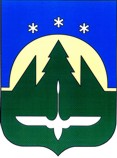 ДокладГлавы города Ханты-Мансийска о достигнутых значениях показателей для оценки эффективности деятельности органов местного самоуправления за 2021 год и их планируемых значениях на 3-летний период_____________/Н.А. Дунаевская/Исполняющий полномочия Главы города Ханты-Мансийска«29» апреля 2022 г.Отчетный периодОбщая площадь жилых помещений на начало года, всегов том числев том числев том числев том числеВыбыло общей площади жилых помещений за год, всегов том числев том числев том числеОбщая площадь жилых помещений, введенная в действие за годОтчетный периодОбщая площадь жилых помещений на начало года, всегоплощадь ветхого жилищного фондаплощадь аварийного жилищного фондаплощадь пригодного для проживания жилищного фондапрочееВыбыло общей площади жилых помещений за год, всегоснесено по причине ветхостиснесено по причине аварийностииные причиныОбщая площадь жилых помещений, введенная в действие за год2018229435281000240002189352-10700-10700-6797320192351625-227002328925-3200-3200-8187520202430300-291302401170-9900-9900-13720120212557601-179542539647-7532-7532-11465220222664721-197322644989-15000-15000-11000020232759721-197322739989-15000-15000-11000020242854721-197322834989-15000-15000-110000Орган местного самоуправленияОбщее количество обращений в суды на действия (бездействие) органа местного самоуправленияОбщее количество обращений в суды на действия (бездействие) органа местного самоуправленияОбщее количество обращений в суды на действия (бездействие) органа местного самоуправленияОбщее количество обращений в суды на действия (бездействие) органа местного самоуправленияОбщее количество обращений в суды на действия (бездействие) органа местного самоуправленияОбщее количество обращений в суды на действия (бездействие) органа местного самоуправленияиз них судами исковые требования:из них судами исковые требования:из них судами исковые требования:из них судами исковые требования:из них судами исковые требования:из них судами исковые требования:из них судами исковые требования:из них судами исковые требования:из них судами исковые требования:из них судами исковые требования:из них судами исковые требования:из них судами исковые требования:из них судами исковые требования:из них судами исковые требования:из них судами исковые требования:из них судами исковые требования:из них судами исковые требования:из них судами исковые требования:Орган местного самоуправленияОбщее количество обращений в суды на действия (бездействие) органа местного самоуправленияОбщее количество обращений в суды на действия (бездействие) органа местного самоуправленияОбщее количество обращений в суды на действия (бездействие) органа местного самоуправленияОбщее количество обращений в суды на действия (бездействие) органа местного самоуправленияОбщее количество обращений в суды на действия (бездействие) органа местного самоуправленияОбщее количество обращений в суды на действия (бездействие) органа местного самоуправленияудовлетворены частичноудовлетворены частичноудовлетворены частичноудовлетворены частичноудовлетворены частичноудовлетворены частичноудовлетворены полностьюудовлетворены полностьюудовлетворены полностьюудовлетворены полностьюудовлетворены полностьюудовлетворены полностьюотказано в удовлетворенииотказано в удовлетворенииотказано в удовлетворенииотказано в удовлетворенииотказано в удовлетворенииотказано в удовлетворенииОрган местного самоуправления201920192020202020212021201920192020202020212021201920192020202020212021201920192020202020212021Орган местного самоуправленияфизические лицаюридические лицафизические лицаюридические лицафизические лицаюридические лицафизические лицаюридические лицафизические лицаюридические лицафизические лицаюридические лицафизические лицаюридические лицафизические лицаюридические лицафизические лицаюридические лицафизические лицаюридические лицафизические лицаюридические лицафизические лицаюридические лицаВсего, в том числе по направлениям:263231389003181412024722218061малое предпринимательство011012000000010012001000жилищно-коммунальный комплекс000005000001000003000001строительство011000000000000000011000здравоохранение0000000000000000000000образование001000000000000000001000жилищные и земельные отношения261201362003170402023222115060правила благоустройства территории города000010000010000000000000и т.д.263231389003181412024722218061N п/пНаименование показателяЕд. измерения20182019202020212022202320241.Доля просроченной кредиторской задолженности (2 и более месяца) за приобретенные топливно-энергетические ресурсы, необходимые для обеспечения деятельности организаций жилищно-коммунального комплекса, перед поставщиками ресурсов в общем объеме данной задолженности%00000002.Уровень собираемости взносов на капитальный ремонт общего имущества многоквартирных домов %71,7894,1497,9399,9198,998,998,93.Наличие муниципальных инвестиционных программ регулируемых организаций, осуществляющих деятельность в сферах водоснабжения, водоотведения, теплоснабжения в наличии/в разработке/отсутствуютв наличиив наличиив наличиив наличиив разработкев разработкев разработке4Фактический уровень собираемости платы граждан за предоставленные жилищно-коммунальные услуги за отчетный период%97,697,697,698,098,098,098,0Наименование разделаНаименование показателейЕдиницы измеренияНомер в докладеОтчётОтчётОтчётОтчётПрогнозПрогнозПрогнозПримечаниеНаименование разделаНаименование показателейЕдиницы измеренияНомер в докладе2018201920202021202220232024ПримечаниеЭкономическое развитиеЧисло субъектов малого и среднего предпринимательства в расчете на 10 тыс. человек населенияЕдиница1383,6374,9362,5358,6355,2355,4355,9За основу показателя приняты данные ФНС РоссииЭкономическое развитиеКоличество субъектов малого и среднего предпринимательства (на конец года)Единица1.13 795,03 765,03 708,03 749,03 799,03 889,03 984,0Данные о количестве СМП представлены ФНС России согласно реестраЭкономическое развитиеСреднегодовая численность постоянного населенияЧеловек1.298 935,0100 426,0102 292,0104 556,0106 961,0109 421,0111 938,0Сведения о значении показателя представлены органами статистикиЭкономическое развитиеДоля среднесписочной численности работников (без внешних совместителей) малых и средних предприятий в среднесписочной численности работников (без внешних совместителей) всех предприятий и организацийПроцент227,130,032,035,537,038,339,1Увеличение доли среднесписочной численности обусловлено увеличением количества самозанятых граждан
и увеличением среднесписочной численности работников юридических лицЭкономическое развитиеСреднесписочная численность работников (без внешних совместителей) малых и средних предприятийЧеловек2.115 860,017 928,019 213,023 401,025 150,026 652,027 708,0Увеличение среднесписочной численности обусловлено увеличением количества самозанятых граждан
и увеличением среднесписочной численности работниковЭкономическое развитиеСреднесписочная численность работников (без внешних совместителей) всех предприятий и организацийЧеловек2.258 524,059 760,060 041,065 996,067 950,069 652,070 908,0Увеличение среднесписочной численности обусловлено увеличением числа организаций и работников в нихЭкономическое развитиеОбъем инвестиций в основной капитал (за исключением бюджетных средств) в расчете на 1 жителяРубль3178 690,0253 727,0260 259,0299 637,0314 619,0330 350,0346 867,0Сведения о значении показателя представлены органами статистикиЭкономическое развитиеДоля площади земельных участков, являющихся объектами налогообложения земельным налогом, в общей площади территории городского округа (муниципального района)Процент495,3095,4095,7795,8095,8495,8995,92За 2021 год в собственность, постоянное (бессрочное) пользование предоставлен 171 земельный участокЭкономическое развитиеПлощадь земельных участков, являющихся объектами налогообложения земельным налогомГектар4.13 264,63 268,03 280,63 281,83 283,03 284,73 286,0За 2021 год в собственность, постоянное (бессрочное) пользование предоставлен 171 земельный участокЭкономическое развитиеОбщая площадь территории городского округа (муниципального района), подлежащая налогообложению в соответствии с действующим законодательствомГектар4.23 425,63 425,63 425,63 425,63 425,63 425,63 425,6Изменение границ городского округа в текущем году не осуществлялосьЭкономическое развитиеДоля прибыльных сельскохозяйственных организаций в общем их числеПроцент50050,050,050,050,050,0Сведения о значении показателя представлены органами статистикиЭкономическое развитиеЧисло прибыльных единиц сельскохозяйственных организацийЕдиница5.10011111Сведения о значении показателя представлены органами статистикиЭкономическое развитиеОбщее число сельскохозяйственных организацийЕдиница5.20022222Сведения о значении показателя представлены органами статистикиЭкономическое развитиеДоля протяженности автомобильных дорог общего пользования местного значения, не отвечающих нормативным требованиям, в общей протяженности автомобильных дорог общего пользования местного значенияПроцент69,836,203,744,584,874,172,88Показатель представлен согласно статистической формы №3-ДГ (мо)Экономическое развитиеПротяженность автомобильных дорог общего пользования местного значения, не отвечающих нормативным требованиямКилометр6.116,0010,356,307,808,307,104,90Показатель представлен согласно статистической формы №3-ДГ (мо)Экономическое развитиеПротяженность автомобильных дорог общего пользования местного значенияКилометр6.2162,70166,90168,40170,30170,40170,40170,40Показатель представлен согласно статистической формы №3-ДГ (мо)Экономическое развитиеДоля населения, проживающего в населенных пунктах, не имеющих регулярного автобусного и (или) железнодорожного сообщения с административным центром городского округа (муниципального района), в общей численности населения городского округа (муниципального района)Процент70000000На территории муниципального образования отсутствуют населенные пунктыЭкономическое развитиеСреднегодовая численность населения, проживающего в населенных пунктах, не имеющих регулярного автобусного и (или) железнодорожного сообщения с административным центром городского округа (муниципального района)Человек7.10000000На территории муниципального образования отсутствуют населенные пунктыЭкономическое развитиеСреднемесячная номинальная начисленная заработная плата работниковНеизвестные данные8Экономическое развитиеСреднемесячная номинальная начисленная заработная плата работников: крупных и средних предприятий и некоммерческих организацийРубль8.178 044,284 653,089 443,994 332,098 105,0102 029,0106 111,0Сведения о значении показателя представлены органами статистикиЭкономическое развитиеСреднемесячная номинальная начисленная заработная плата работников: муниципальных дошкольных образовательных учрежденийРубль8.245 808,450 804,659 579,659 885,662 281,064 772,367 363,2Повышение значения показателя обусловлено выполнением Указа Президента РФ от 07.05.2012 № 597.Экономическое развитиеСреднемесячная номинальная начисленная заработная плата работников: муниципальных общеобразовательных учрежденийРубль8.363 983,566 033,070 008,975 420,878 437,681 575,184 838,1Повышение значения показателя обусловлено выполнением Указа Президента РФ от 07.05.2012 № 597.Экономическое развитиеСреднемесячная номинальная начисленная заработная плата работников: учителей муниципальных общеобразовательных учрежденийРубль8.465 691,966 000,769 811,279 742,882 932,586 249,889 699,8Повышение значения показателя обусловлено выполнением Указа Президента РФ от 07.05.2012 № 597Экономическое развитиеФонд начисленной заработной платы учителей общеобразовательных учреждений, начисленная из бюджетных источников финансированияТысяча рублей8.4.1501 597,1504 272,1530 453,5601 420,4хххПовышение значения показателя обусловлено выполнением Указа Президента РФ от 07.05.2012 № 597Экономическое развитиеСреднегодовая численность учителей общеобразовательных учреждений (городская и сельская местность)Человек8.4.2636,3636,7633,2628,5хххПоказатель сохранен на уровне 2020 годаЭкономическое развитиеСреднемесячная номинальная начисленная заработная плата работников: муниципальных учреждений культуры и искусстваРубль8.568 509,371 890,373 672,474 493,078 334,578 334,578 334,5Сведения о значении показателя представлены органами статистикиЭкономическое развитиеСреднемесячная номинальная начисленная заработная плата работников: муниципальных учреждений физической культуры и спортаРубль8.646 577,449 292,555 262,562 774,065 285,067 896,470 612,3Сведения о значении показателя представлены органами статистикиДошкольное образованиеДоля детей в возрасте 1 - 6 лет, получающих дошкольную образовательную услугу и (или) услугу по их содержанию в муниципальных образовательных учреждениях в общей численности детей в возрасте 1 - 6 летПроцент981,779,680,783,280,880,880,8Увеличение показателя обусловлено снижением общего количества детей в возрасте 1-6 лет, отраженным в официальной статистике Росстата.Дошкольное образованиеЧисленность детей в возрасте 1 - 6 лет, получающих дошкольную образовательную услугу и (или) услугу по их содержанию в муниципальных образовательных учрежденияхЧеловек9.18 119,07 775,07 739,07 702,07 044,07 044,07 044,0Уменьшение количества детей в возрасте 1-6 лет выражено снижением общего количества детей в возрасте 1-6 лет, что подтверждается официальными данными Росстат по демографии на конец 2021 годаДошкольное образованиеОбщая численность детей в возрасте 1-6 летЧеловек9.29 933,09 765,09 589,09 254,08 718,08 718,08 718,0Сведения о значении показателя представлены органами статистикиДошкольное образованиеДоля детей в возрасте 1 - 6 лет, стоящих на учете для определения в муниципальные дошкольные образовательные учреждения, в общей численности детей в возрасте 1 - 6 летПроцент1012,4000000Показатель имеет нулевое значение за счет дополнительного комплектования дошкольных образовательных учрежденийДошкольное образованиеЧисленность детей в возрасте 1-6 лет, состоящих на учете для определения в муниципальные дошкольные образовательные учрежденияЧеловек10.11 236,0000000Показатель имеет нулевое значение за счет дополнительного комплектования дошкольных образовательных учрежденийДошкольное образованиеДоля муниципальных дошкольных образовательных учреждений, здания которых находятся в аварийном состоянии или требуют капитального ремонта, в общем числе муниципальных дошкольных образовательных учрежденийПроцент110000000Показатель имеет нулевое значение за счет дополнительного комплектования дошкольных образовательных учрежденийДошкольное образованиеКоличество муниципальных дошкольных образовательных учрежденийЕдиница11.116161414141414Показатель сохранен на уровне 2020 годаДошкольное образованиеКоличество муниципальных дошкольных образовательных учреждений, здания которых находятся в аварийном состоянии или требуют капитального ремонтаЕдиница11.20000000Отсутствуют муниципальные дошкольные образовательные учреждения, здания которых находятся в аварийном состоянии или требуют капитального ремонтаОбщее и дополнительное образованиеДоля выпускников муниципальных общеобразовательных учреждений, не получивших аттестат о среднем (полном) образовании, в общей численности выпускников муниципальных общеобразовательных учрежденийПроцент120,80,500,30,50,50,5В соответствии с действующим законодательством выпускникам 11 классов за уровень среднего общего образования была предоставлена возможность трижды сдать экзамен по математике, но выполнить стандарт они не смогли. Являются совершеннолетними гражданами, продолжают получать образование на основании аттестата основного общего образования (за 9 класс).Общее и дополнительное образованиеЧисленность выпускников муниципальных общеобразовательных учреждений, не получивших аттестат о среднем (полном) образованииЧеловек12.14,03,002,03,03,03,0В соответствии с действующим законодательством выпускникам 11 классов за уровень среднего общего образования была предоставлена возможность трижды сдать экзамен по математике, но выполнить стандарт они не смогли. Являются совершеннолетними гражданами, продолжают получать образование на основании аттестата основного общего образования (за 9 класс).Общее и дополнительное образованиеЧисленность выпускников муниципальных общеобразовательных учрежденийЧеловек12.2482,0596,0602,0613,0602,0660,0660,0Увеличение обусловлено несколькими причинами: повышение рождаемости, а также миграционные процессыОбщее и дополнительное образованиеДоля муниципальных общеобразовательных учреждений, соответствующих современным требованиям обучения, в общем количестве муниципальных общеобразовательных учрежденийПроцент13100,0100,0100,099,399,499,499,4Все общеобразовательные учреждения, подведомственные Департаменту образования Администрации города Ханты-Мансийска,  соответствуют современным требованиям обучения. Есть одно здание  требующее капитального ремонта МБОУ СОШ № 2.Общее и дополнительное образованиеДоля муниципальных общеобразовательных учреждений, здания которых находятся в аварийном состоянии или требуют капитального ремонта, в общем количестве муниципальных общеобразовательных учрежденийПроцент1400011,110,010,010,0Отсутствуют здания общеобразовательных организаций находящиеся в аварийном состоянии. Есть одно здание  требующее капитального ремонта МБОУ СОШ № 2.Общее и дополнительное образованиеЧисло государственных (муниципальных) образовательных учреждений, реализующих программы общего образования, находящихся в аварийном состоянииЕдиница14.10000000Отсутствуют здания общеобразовательных организаций находящиеся в аварийном состоянииОбщее и дополнительное образованиеЧисло государственных (муниципальных) образовательных учреждений, реализующих программы общего образования, здания которых требуют капитального ремонтаЕдиница14.200011111 здание общеобразовательной организации требует  капитального ремонта МБОУ СОШ № 2 Общее и дополнительное образованиеЧисло государственных (муниципальных) общеобразовательных учреждений, всегоЕдиница14.39999101010Показатель сохранен на уровне 2020 годаОбщее и дополнительное образованиеДоля детей первой и второй групп здоровья в общей численности обучающихся в муниципальных общеобразовательных учрежденияхПроцент1588,491,781,986,1000Согласно Распоряжению Правительства Ханты-Мансийского автономного округа – Югры от 15.03.2013 № 92-рп ответственным за достижение показателя является Департамент здравоохранения ХМАО - ЮгрыОбщее и дополнительное образованиеДоля обучающихся в муниципальных общеобразовательных учреждениях, занимающихся во вторую (третью) смену, в общей численности обучающихся в муниципальных общеобразовательных учрежденияхПроцент1645,045,845,040,833,729,818,1Уменьшилось количество обучающихся во вторую смену, в связи с обновленными требованиями СанПиН от 28.09.2020 №28 СП 2.4.2.3648-20 "Санитарно-эпидемиологические требования к организациям воспитания и обучения, отдыха и оздоровления детей и молодежи". В соответствии с п.3.4.15 в общеобразовательных организациях, работающих в две смены, обучение 1, 5, 9 - 11 классов и классов для обучающихся с ограниченными возможностями здоровья проводится в первую смену.Общее и дополнительное образованиеЧисленность обучающихся, занимающихся во вторую сменуЧеловек16.16 014,06 433,06 539,06 193,05 310,04 808,03 011,0Уменьшилось количество обучающихся во вторую смену, в связи с обновленными требованиями СанПиН от 28.09.2020 №28 СП 2.4.2.3648-20 "Санитарно-эпидемиологические требования к организациям воспитания и обучения, отдыха и оздоровления детей и молодежи". В соответствии с п.3.4.15 в общеобразовательных организациях, работающих в две смены, обучение 1, 5, 9 - 11 классов и классов для обучающихся с ограниченными возможностями здоровья проводится в первую смену.Общее и дополнительное образованиеЧисленность обучающихся, занимающихся в третью сменуЧеловек16.20000000В общеобразовательных организациях, подведомственных Департаменту образования Администрации города Ханты-Мансийска нет обучающихся в третью сменуОбщее и дополнительное образованиеЧисленность обучающихся (всего)Человек16.313 360,014 054,014 547,015 165,015 738,016 136,016 664,0Показатель представлен согласно статистической формы №ОО-1 Общее и дополнительное образованиеРасходы бюджета муниципального образования на общее образование в расчете на 1 обучающегося в муниципальных общеобразовательных учрежденияхТысяча рублей17128,2146,3145,7157,3155,6157,5159,2Расходы бюджета муниципального образования на общее образование в расчете на 1 обучающегося в муниципальных общеобразовательных учреждениях за 2021 год.Общее и дополнительное образованиеРасходы бюджета муниципального образования на общее образованиеТысяча рублей17.11 670 356,52 026 299,92 123 916,52 377 856,62 500 385,42 600 400,82 704 416,8Расходы бюджета муниципального образования на общее образование за 2021 год. По Решению Думы города Ханты-Мансийска 467-VI РД от 25.12.2020Общее и дополнительное образованиеСреднегодовая численность обучающихсяЧеловек17.213 033,513 851,914 577,115 119,016 073,016 510,016 988,0Среднегодовая численность обучающихся за 2021 год. По проекту бюджета на 2022-2024Общее и дополнительное образованиеДоля детей в возрасте с 5 до 18 лет, получающих услуги по дополнительному образованию в организациях различной организационно-правовой формы и формы собственности, в общей численности детей данной возрастной группы (с 2016 года изменен расчет показателя, согласно методики Росстата №225 от 4.04.2017г.)Процент1887,190,091,186,986,987,087,1Снижение показателя в связи с тем, что Департаментом образования и науки ХМАО – Югры в 2021 году была изменена методика расчета значения показателя и утверждена в рамках согласования фактических значений по достижению целевых показателей регионального проекта «Успех каждого ребенка» национального проекта «Образование» в 2021 году, декомпозированных на городской округ Ханты-Мансийск. В 2020 году и ранее расчет значения показателя производился на основании сведений федерального статистического наблюдения по форме №-1ДОП «Сведения о дополнительном образовании и спортивной подготовке детей», с декабря 2021 года значение этого показателя рассчитывается по итогам года на основании данных автоматизированных информационных систем «Персонифицированное дополнительное образование», Минкультуры России «Статистика».Общее и дополнительное образованиеЧисленность детей в возрасте с 5 до 18 лет, получающих услуги по дополнительному образованию в организациях различной организационно-правовой формы и формы собственностиЧеловек18.113 608,014 726,015 765,015 745,015 739,015 757,015 776,0Рассчитывается по итогам года на основании данных автоматизированных информационных систем «Персонифицированное дополнительное образование», Минкультуры России «Статистика»Общее и дополнительное образованиеЧисленность детей в возрасте с 5 до 18 лет в городском округе (муниципальном районе)Человек18.215 627,016 366,017 299,018 112,018 112,018 112,018 112,0Показатель рассчитан согласно данных органов статистикиКультураУровень фактической обеспеченности учреждениями культуры от нормативной потребностиНеизвестные данные19КультураУровень фактической обеспеченности учреждениями культуры от нормативной потребности: клубами и учреждениями клубного типаПроцент19.157,157,1133,3133,3100,0100,0100,0Нормативы определены в соответствии с методическими рекомендациями, утвержденными распоряжением Министерства культуры Российской Федерации от 02 августа 2017 года №Р-965КультураФактическое количество клубов и учреждений клубного типаЕдиница19.1.14,04,04,04,01,01,01,0С 2020 года деятельность осуществляет МБУ "Культурно-досуговый центр "ОктябрьКультураТребуемое количество клубов и учреждений клубного типа в соответствии с утвержденным нормативомЕдиница19.1.27,07,03,03,01,01,01,0Нормативы определены в соответствии с методическими рекомендациями, утвержденными распоряжением Министерства культуры Российской Федерации от 02 августа 2017 года №Р-965КультураУровень фактической обеспеченности учреждениями культуры от нормативной потребности: библиотекамиПроцент19.278,878,877,8101,3101,3101,3101,3Нормативы определены в соответствии с методическими рекомендациями, утвержденными распоряжением Министерства культуры Российской Федерации от 02 августа 2017 года №Р-965КультураОбщее число библиотек и библиотек-филиалов на конец отчетного годаЕдиница19.2.17777777В состав МБУ «Городская централизованная библиотечная система» входят: детская библиотека и 6 библиотек-филиаловКультураЧисло отделов внестанционарного обслуживания (библиотечных пунктов)Единица19.2.21101111В 2021 году в микрорайоне «Береговая зона» в Литературном сквере микрорайона ул. Анны Коньковой, д. 3 организована работа творческой площадки (библиотечного пункта) – библиорум «Угол»КультураЧисло учреждений культурно-досугового типа, занимающихся библиотечной деятельностьюЕдиница19.2.30000000Показатель отсутствуетКультураТребуемое количество общедоступных библиотек в соответствии с утвержденным нормативомЕдиница19.2.49997777Нормативы определены в соответствии с методическими рекомендациями, утвержденными распоряжением Министерства культуры Российской Федерации от 02 августа 2017 года №Р-965КультураУровень фактической обеспеченности учреждениями культуры от нормативной потребности: парками культуры и отдыхаПроцент19.30000000Показатель отсутствуетКультураОбеспеченность населения парками культуры и отдыха (на конец года)Единица19.3.10000000Показатель отсутствуетКультураНормативный показатель обеспеченности парками культуры и отдыхаЕдиница19.3.23333333Нормативы определены в соответствии с методическими рекомендациями, утвержденными распоряжением Министерства культуры Российской Федерации от 02 августа 2017 года №Р-965КультураДоля муниципальных учреждений культуры, здания которых находятся в аварийном состоянии или требуют капитального ремонта, в общем количестве муниципальных учреждений культурыПроцент200000000Показатель отсутствуетКультураЧисло зданий, которые находятся в аварийном состоянии или требуют капитального ремонтаЕдиница20.10000000Показатель отсутствуетКультураОбщее число зданий государственных и муниципальных учреждений культурыЕдиница20.29999999Муниципальные учреждения культуры располагаются в 9 зданияхКультураДоля объектов культурного наследия, находящихся в муниципальной собственности и требующих консервации или реставрации, в общем количестве объектов культурного наследия, находящихся в муниципальной собственностиПроцент210000000Показатель отсутствуетКультураКоличество объектов культурного наследия, находящихся в муниципальной собственности и требующих консервации или реставрацииЕдиница21.10000000Показатель отсутствуетКультураКоличество объектов культурного наследия, находящихся в муниципальной собственности всегоЕдиница21.21,01,000000С 2020 года собственником объекта культурного наследия «Здание первой электростанции» является ООО «ХМ ГЭС»Физическая культура и спортДоля населения, систематически занимающегося физической культурой и спортомПроцент2248,052,958,059,765,068,072,0В соответствии с формой статистической отчетности №1-ФК за 2021 годФизическая культура и спортЧисленность лиц, систематически занимающихся физической культурой и спортомЧеловек22.144 541,049 681,055 806,058 514,065 679,070 772,077 118,0В соответствии с формой статистической отчетности №1-ФК за 2021 годФизическая культура и спортЧисленность населения в возрасте 3-79 лет на 1 января отчетного годаЧеловек22.292 825,093 938,096 300,098 047,0101 046,0104 077,0107 108,0Сведения о значении показателя представлены органами статистикиФизическая культура и спортДоля обучающихся, систематически занимающихся физической культурой и спортом, в общей численности обучающихсяПроцент23101,396,695,591,091,592,093,0В соответствии с формой статистической отчетности №1-ФК за 2021 годФизическая культура и спортЧисленность обучающихся, занимающихся физической культурой и спортомЧеловек23.120 271,019 854,020 530,020 530,021 628,022 730,023 973,0В соответствии с формой статистической отчетности №1-ФК за 2021 годФизическая культура и спортЧисленность населения в возрасте 0-17 лет на 1 января отчетного года (с 2017 года численность населения в возрасте 3-18 лет)Человек23.220 005,020 548,021 497,022 567,023 637,024 707,025 777,0Сведения о значении показателя представлены органами статистикиЖилищное строительство и обеспечение граждан жильемОбщая площадь жилых помещений, приходящаяся в среднем на одного жителя, - всегоКвадратный метр2425,625,625,626,426,526,626,7Данный показатель рассчитан согласно данных статистикиЖилищное строительство и обеспечение граждан жильемВ том числе введено общей площади жилых помещений, приходящаяся в среднем на одного жителя за один годКвадратный метр24.10,70,81,31,11,01,01,0Данный показатель рассчитан согласно данных статистикиЖилищное строительство и обеспечение граждан жильемПлощадь земельных участков, предоставленных для строительства в расчете на 10 тыс. человек населения, - всегоГектар2518,628,738,039,740,041,042,0За 2021 год предоставлены под строительство 34 земельных участкаЖилищное строительство и обеспечение граждан жильемВ том числе: площадь земельных участков, предоставленных для строительства в расчете на 10 тыс. человек населения, в том числе земельных участков, представленных для жилищного строительства, индивидуального строительства и комплексного освоения в целях жилищного строительстваГектар25.13,53,65,66,06,57,27,8За 2021 год предоставлено для жилищного строительства, индивидуального строительства и комплексного освоения в целях жилищного строительства 25 земельных участковЖилищное строительство и обеспечение граждан жильемПлощадь земельных участков, предоставленных для жилищного строительства, индивидуального жилищного строительства в расчете на 10 тыс. человек населенияГектар25.1.13,53,65,66,06,57,27,8За 2021 год предоставлено для жилищного строительства, индивидуального строительства и комплексного освоения в целях жилищного строительства 25 земельных участковЖилищное строительство и обеспечение граждан жильемПлощадь земельных участков, предоставленных для жилищного строительства, индивидуального строительстваГектар25.1.1.134,735,957,362,769,578,887,3За 2021 год предоставлено для жилищного строительства, индивидуального строительства и комплексного освоения в целях жилищного строительства 25 земельных участковЖилищное строительство и обеспечение граждан жильемПлощадь земельных участков, предоставленных для комплексного освоения в целях жилищного строительства в расчете на 10 тыс. человек населенияГектар25.1.20000000Данный показатель отсутствуетЖилищное строительство и обеспечение граждан жильемПлощадь земельных участков, предоставленных для комплексного освоения в целях жилищного строительстваГектар25.1.2.20000000Данный показатель отсутствуетЖилищное строительство и обеспечение граждан жильемПлощадь земельных участков, предоставленных для строительства, всегоГектар25.2184,5288,2388,7415,0428,0449,0470,0За 2021 год предоставлены под строительство 34 земельных участкаЖилищное строительство и обеспечение граждан жильемПлощадь земельных участков, предоставленных для строительства, в отношении которых с даты принятия решения о предоставлении земельного участка или подписания протокола о результатах торгов (конкурсов, аукционов) не было получено разрешение на ввод в эксплуатацию: объектов жилищного строительства - в течение 3 лет; иных объектов капитального строительства - в течение 5 летНеизвестные данные26Жилищное строительство и обеспечение граждан жильемПлощадь земельных участков, предоставленных для строительства, в отношении которых с даты принятия решения о предоставлении земельного участка или подписания протокола о результатах торгов (конкурсов, аукционов) не было получено разрешение на ввод в эксплуатацию: объектов жилищного строительства - в течение 3 летКвадратный метр26.10000000Данный показатель отсутствуетЖилищное строительство и обеспечение граждан жильемПлощадь земельных участков, предоставленных для строительства, в отношении которых с даты принятия решения о предоставлении земельного участка или подписания протокола о результатах торгов (конкурсов, аукционов) не было получено разрешение на ввод в эксплуатацию: иных объектов капитального строительства - в течение 5 летКвадратный метр26.20000000Данный показатель отсутствуетЖилищно-коммунальное хозяйствоДоля многоквартирных домов, в которых собственники помещений выбрали и реализуют один из способов управления многоквартирными домами, в общем числе многоквартирных домов, в которых собственники помещений должны выбрать способ управления данными домамиПроцент27100,0100,0100,0100,0100,0100,0100,0Показатель сохранен на уровне 2020 годаЖилищно-коммунальное хозяйствоДоля многоквартирных домов, в которых собственники помещений выбрали и реализуют один из способов управления многоквартирными домами: непосредственное управление собственниками помещений в многоквартирном домеПроцент27.177,573,467,668,372,872,570,1Показатель увеличился в связи с выбором собственниками помещений непосредственного способа управленияЖилищно-коммунальное хозяйствоКоличество многоквартирных домов, в которых собственники помещений выбрали и реализуют один из способов управления многоквартирными домами: непосредственное управление собственниками помещений в многоквартирном домеЕдиница27.2880833738740780770750Показатель увеличился в связи с выбором собственниками помещений непосредственного способа управленияЖилищно-коммунальное хозяйствоДоля многоквартирных домов, в которых собственники помещений выбрали и реализуют один из способов управления многоквартирными домами: управление товариществом собственников жилья либо жилищным кооперативом или иным специализированным потребительскимПроцент27.30,40,40,50,50,50,50,5Показатель сохранен на уровне 2020 годаЖилищно-коммунальное хозяйствоКоличество многоквартирных домов, в которых собственники помещений выбрали и реализуют один из способов управления многоквартирными домами: управление товариществом собственников жилья либо жилищным кооперативом или иным специализированным потребительским кооперативомЕдиница27.44,04,05,05,05,05,05,0Показатель сохранен на уровне 2020 годаЖилищно-коммунальное хозяйствоДоля многоквартирных домов, в которых собственники помещений выбрали и реализуют один из способов управления многоквартирными домами: управление муниципальным или государственным учреждением либо предприятиемПроцент27.59,610,812,511,513,614,213,1Изменение за счет смены управляющей организации на основании решения собственниковЖилищно-коммунальное хозяйствоКоличество многоквартирных домов, в которых собственники помещений выбрали и реализуют один из способов управления многоквартирными домами: управление муниципальным или государственным учреждением либо предприятиемЕдиница27.6109,0123,0136,0125,0146,0151,0140,0Изменение за счет смены управляющей организации на основании решения собственниковЖилищно-коммунальное хозяйствоДоля многоквартирных домов, в которых собственники помещений выбрали и реализуют один из способов управления многоквартирными домами: управление управляющей организацией частной формы собственностиПроцент27.712,215,419,519,521,722,923,6Изменение за счет смены управляющей организации на основании решения собственниковЖилищно-коммунальное хозяйствоКоличество многоквартирных домов, в которых собственники помещений выбрали и реализуют один из способов управления многоквартирными домами: управление управляющей организацией частной формы собственностиЕдиница27.8138,0175,0213,0211,0233,0243,0253,0Изменение за счет смены управляющей организации на основании решения собственниковЖилищно-коммунальное хозяйствоДоля многоквартирных домов, в которых собственники помещений выбрали и реализуют один из способов управления многоквартирными домами: управление хозяйственным обществом с долей участия в уставном капитале субъекта Российской Федерации и (или) городского округа (муниципального района) не более 25 процентовПроцент27.911,514,919,019,321,222,323,1Изменение за счет смены управляющей организации на основании решения собственниковЖилищно-коммунальное хозяйствоКоличество многоквартирных домов, в которых собственники помещений выбрали и реализуют один из способов управления многоквартирными домами: управление хозяйственным обществом с долей участия в уставном капитале субъекта Российской Федерации и (или) городского округа (муниципального района) не более 25 процентовЕдиница27.10130,0169,0207,0209,0227,0237,0247,0Изменение за счет смены управляющей организации на основании решения собственниковЖилищно-коммунальное хозяйствоОбщее число многоквартирных домов в городском округе (муниципальном районе), собственники помещений в которых должны выбирать способ управления данными домамиЕдиница27.111 1351 1351 0921 0841 0721 0621 070Уменьшение показателя связано со сносом многоквартирных домов, признанных аварийнымиЖилищно-коммунальное хозяйствоКоличество многоквартирных домов, в которых собственники помещений выбрали и реализуют способ управления многоквартирными домамиЕдиница27.121 1351 1351 0921 0841 0721 0621 070Уменьшение показателя связано со сносом многоквартирных домов, признанных аварийнымиЖилищно-коммунальное хозяйствоДоля организаций коммунального комплекса, осуществляющих производство товаров, оказание услуг по водо-, тепло-, газо-, электроснабжению, водоотведению, очистке сточных вод, утилизации (захоронению) твердых бытовых отходов и использующих объекты коммунальной инфраструктуры на праве частной собственности, по договору аренды или концессии, участие субъекта Российской Федерации и (или) городского округа (муниципального района) в уставном капитале которых составляет не более 25 процентов, в общем числе организаций коммунального комплекса, осуществляющих свою деятельность на территории городского округа (муниципального района)Процент2855,650,062,562,562,562,550,0Показатель сохранен на уровне 2020 годаЖилищно-коммунальное хозяйствоКоличество организаций коммунального комплекса, осуществляющих оказание коммунальных услуг и использующих объекты коммунальной инфраструктуры на праве частной собственности, по договору аренды или концессии, участие субъекта Российской Федерации и (или) городского округа (муниципального района) в уставном капитале которых составляет не более 25 процентовЕдиница28.15,04,05,05,05,05,04,0Показатель сохранен на уровне 2020 годаЖилищно-коммунальное хозяйствоОбщее число организаций коммунального комплексаЕдиница28.29,08,08,08,08,08,08,0Показатель сохранен на уровне 2020 годаЖилищно-коммунальное хозяйствоДоля многоквартирных домов, расположенных на земельных участках, в отношении которых осуществлен государственный кадастровый учетПроцент29100,0100,0100,0100,0100,0100,0100,0Показатель сохранен на уровне 2020 годаЖилищно-коммунальное хозяйствоЧисло многоквартирных домов, расположенных на земельных участках, в отношении которых осуществлен государственный кадастровый учетЕдиница29.11 135,01 135,01 092,01 084,01 072,01 062,01 070,0Уменьшение показателя связано со сносом многоквартирных домов, признанных аварийнымиЖилищно-коммунальное хозяйствоОбщее количество многоквартирных домовЕдиница29.21 1351 1351 0921 0841 0721 0621 070Уменьшение показателя связано со сносом многоквартирных домов, признанных аварийнымиЖилищно-коммунальное хозяйствоДоля населения, получившего жилые помещения и улучшившего жилищные условия в отчетном году, в общей численности населения, состоящего на учете в качестве нуждающегося в жилых помещенияхПроцент3079,094,0100,0102.0106.0110.0114.0Увеличение показателя связано с предоставлением жилых помещений гражданам состоящим на учете в качестве нуждающихся в жилых помещениях, предоставляемых по договорам социального найма, переселенные из аварийного жилищного фонда, относящиеся к категории дети-сироты и т.д.Организация муниципального управленияДоля налоговых и неналоговых доходов местного бюджета (за исключением поступлений налоговых доходов по дополнительным нормативам отчислений) в общем объеме собственных доходов бюджета муниципального образования (без учета субвенций)Процент3150,350,240,855,057,661,467,7Увеличение показателя обусловлено ростом поступлений налога на доходы физических лиц в связи с изменением с 01.01.2021 года порядка назначения и выплаты страхового обеспечения по обязательному социальному страхованию, осуществляемого территориальными органами Фонда социального страхования с использованием механизма «Прямых выплат» в соответствии со ст. 431 Налогового кодекса РФ.Организация муниципального управленияВеличина налоговых и неналоговых доходов местного бюджета (за исключением поступлений налоговых доходов по дополнительным нормативам отчислений)Тысяча рублей31.12 747 203,73 011 583,33 164 093,54 079 262,74 133 561,14 252 717,64 499 612,8Увеличение показателя обусловлено ростом поступлений налога на доходы физических лиц в связи с изменением с 01.01.2021 года порядка назначения и выплаты страхового обеспечения по обязательному социальному страхованию, осуществляемого территориальными органами Фонда социального страхования с использованием механизма «Прямых выплат» в соответствии со ст. 431 Налогового кодекса РФ.Организация муниципального управленияОбщий объем собственных доходов бюджета муниципального образования (без учета субвенций)Тысяча рублей31.25 464 682,96 002 201,87 748 333,77 418 582,37 179 416,56 924 947,36 642 785,0Показатель сохранен на уровне 2020 годаОрганизация муниципального управленияДоля основных фондов организаций муниципальной формы собственности, находящихся в стадии банкротства, в основных фондах организаций муниципальной формы собственности (на конец года по полной учетной стоимости)Процент320000000Отсутствуют организации муниципальной формы собственности, находящиеся в стадии банкротства на конец годаОрганизация муниципального управленияПолная учетная стоимость основных фондов организаций муниципальной формы собственности, находящихся в стадии банкротства на конец годаТысяча рублей32.10000000Отсутствуют организации муниципальной формы собственности, находящиеся в стадии банкротства на конец годаОрганизация муниципального управленияПолная учетная стоимость основных фондов организаций муниципальной формы собственностиТысяча рублей32.248 627106,058 612911,060 225794,056 640286,053 034505,954 771514,755 153421,1В 2021 году из реестра муниципального имущества города Ханты-Мансийска выбыло имущество, находящееся в хозяйственном ведении МП "Городские электрические сети" в связи с реорганизацией муниципального предприятия в общество с ограниченной ответственностью (имущество передано в уставной капитал ООО "Городские электрические сети")Организация муниципального управленияОбъем не завершенного в установленные сроки строительства, осуществляемого за счет средств бюджета городского округа (муниципального района)Тысяча рублей331 628 310,71 601 832,8475 737,2457 737,2000Показатель сохранен на уровне 2020 годаОрганизация муниципального управленияДоля просроченной кредиторской задолженности по оплате труда (включая начисления на оплату труда) муниципальных учреждений в общем объеме расходов муниципального образования на оплату труда (включая начисления на оплату труда)Процент340000000Просроченная задолженность отсутствуетОрганизация муниципального управленияВеличина просроченной кредиторской задолженности по оплате труда (включая начисления на оплату труда) муниципальных учреждений (на конец года)Тысяча рублей34.10000000Просроченная задолженность отсутствуетОрганизация муниципального управленияОбщий объем расходов муниципального образования на оплату труда (включая начисления на оплату труда) муниципальных учрежденийТысяча рублей34.24 267 076,14 603 303,95 139 842,75 373 219,75 256 594,95 249 427,65 194 034,3Увеличение в связи с обеспечением оплаты труда работникам образования в целях исполнения указов Президента Российской Федерации от 07.05.2012 № 597 "О мероприятиях по реализации государственной социальной политики", а также на реализацию системы персонифицированного финансирования дополнительного образования; с вводом в эксплуатацию и содержанием "Молодёжного спортивно-досугового центра" на территории микрорайона "Береговая зона"; с увеличением расходов на оплату труда работников муниципальных учреждений в соответствии с Постановлением Главы города Ханты-Мансийска от 08.06.2020 № 35 "Об утверждении Положений о размерах и условиях оплаты труда и иных выплат работникам муниципальных бюджетных учреждений, подведомственных Управлению физической культуры, спорта и молодежной политики Администрации города Ханты-Мансийска"Организация муниципального управленияРасходы бюджета муниципального образования на содержание работников органов местного самоуправления в расчете на одного жителя муниципального образованияРубль354 071,73 989,04 157,94 696,34 588,54 493,04 389,7Увеличение показателя на основании указаний письма Росстата от 20.04.2022 № ЮК-74-01/155-МСОрганизация муниципального управленияОбщий объем расходов бюджета муниципального образования на содержание работников органов местного самоуправления, всегоТысяча рублей35.1477 731,6528 190,3582 491,0622 921,8601 858,6601 885,2601 858,6Увеличение обусловлено дополнительным выделением средств на выплаты в связи с окончанием срока полномочий лиц, замещающих муниципальные должностиОрганизация муниципального управленияНаличие в городском округе (муниципальном районе) утвержденного генерального плана городского округа (схемы территориального планирования муниципального района)Условная единица361,01,01,01,01,01,01,0Принят решением Думы города Ханты-Мансийска от 29.01.1998 №3Организация муниципального управленияУдовлетворенность населения деятельностью местного самоуправления городского округа (муниципального района)Процент от числа опрошенных3774,072,060,058,7000Данные представлены Департаментом общественных и внешних связей ХМАО-ЮгрыОрганизация муниципального управленияСреднегодовая численность постоянного населенияТысяча человек3898,935100,426102,292104,556106,961109,421111,938Показатель рассчитан согласно данных органов статистикиЭнергосбережение и повышение энергетической эффективностиУдельная величина потребления энергетических ресурсов (электрическая и тепловая энергия, вода, природный газ) в многоквартирных домах (из расчета на 1 кв. метр общей площади и (или) на одного человекаНеизвестные данные39Энергосбережение и повышение энергетической эффективностиУдельная величина потребления энергетических ресурсов в многоквартирных домах: электрическая энергиякиловатт в час на 1 проживающего39.1791,46803,13813,24784,87775,74766,61757,48Снижение значения показателя обусловлено реализацией мероприятий, направленных на энергосбережение и повышение энергетической эффективностиЭнергосбережение и повышение энергетической эффективностиСуммарное потребление электроэнергии всеми МКД на территории муниципального образованиякиловатт39.1.177 960392,979 269734,180 389680,079 839684,280 000152,080 149657,080 223365,0Снижение значения показателя обусловлено реализацией мероприятий, направленных на энергосбережение и повышение энергетической эффективностиЭнергосбережение и повышение энергетической эффективностиКоличество проживающих в многоквартирных домах (с электроэнергией)Человек39.1.298 502,098 701,098 851,0101 723,5103 127,5104 550,7105 908,2Увеличение показателя в связи со строительством и вводом в эксплуатацию новых МКДЭнергосбережение и повышение энергетической эффективностиУдельная величина потребления энергетических ресурсов в многоквартирных домах: тепловая энергияГкал. на 1кв. метр общей площади39.20,150,180,190,180,180,180,18Снижение значения показателя обусловлено реализацией мероприятий, направленных на энергосбережение и повышение энергетической эффективностиЭнергосбережение и повышение энергетической эффективностиСуммарный объём потребленной тепловой энергии всеми МКД на территории муниципального образованияГигакалория39.2.1284 640,0353 790,0386 251,3401 101,0401 300,0401 465,0401 898,2Увеличение показателя в связи со строительством и вводом в эксплуатацию новых МКДЭнергосбережение и повышение энергетической эффективностиОбщая площадь многоквартирных домовКвадратный метр39.2.21 897 600,01 965 500,02 063 400,02 253 375,02 267 231,62 281 051,12 296 561,1Увеличение показателя в связи со строительством и вводом в эксплуатацию новых МКДЭнергосбережение и повышение энергетической эффективностиУдельная величина потребления энергетических ресурсов в многоквартирных домах: горячая водакубических метров на 1 проживающего39.312,4016,5517,5116,3016,0615,9415,82Снижение значения показателя обусловлено реализацией мероприятий, направленных на энергосбережение и повышение энергетической эффективностиЭнергосбережение и повышение энергетической эффективностиСуммарный объём потребленной горячей воды всеми МКД на территории муниципального образованияКубический метр39.3.1560 653,6804 531,7860 061,2812 457,0812 651,8813 121,1813 356,8Снижение значения показателя обусловлено реализацией мероприятий, направленных на энергосбережение и повышение энергетической эффективностиЭнергосбережение и повышение энергетической эффективностиКоличество проживающих в многоквартирных домах (с горячей водой)Человек39.3.245 214,048 614,049 115,049 844,050 601,051 011,451 413,2Увеличение показателя в связи со строительством и вводом в эксплуатацию новых МКДЭнергосбережение и повышение энергетической эффективностиУдельная величина потребления энергетических ресурсов в многоквартирных домах: холодная водакубических метров на 1 проживающего39.426,0033,0931,3332,6132,3632,1231,88Увеличение показателя в связи со строительством и вводом в эксплуатацию новых МКДЭнергосбережение и повышение энергетической эффективностиСуммарный объём потребленной холодной воды всеми МКД на территории муниципального образованияКубический метр39.4.12 561 052,03 266 016,13 099 197,73 282 021,33 284 111,43 315 573,83 328 465,0Увеличение показателя в связи со строительством и вводом в эксплуатацию новых МКДЭнергосбережение и повышение энергетической эффективностиКоличество проживающих в многоквартирных домах (с холодной водой)Человек39.4.298 502,098 701,098 936,0100 644,5101 486,8103 224,6104 406,1Увеличение показателя в связи со строительством и вводом в эксплуатацию новых МКДЭнергосбережение и повышение энергетической эффективностиУдельная величина потребления энергетических ресурсов в многоквартирных домах: природный газкубических метров на 1 проживающего39.527,9928,0228,1227,8027,6927,5827,47Снижение значения показателя обусловлено реализацией мероприятий, направленных на энергосбережение и повышение энергетической эффективностиЭнергосбережение и повышение энергетической эффективностиСуммарный объём потребленного природного газа всеми МКД на территории муниципального образованияКубический метр39.5.11 283 873,31 341 289,41 374 116,21 423 124,01 473 131,01 481 200,01 501 310,0Увеличение показателя в связи со строительством и вводом в эксплуатацию новых МКДЭнергосбережение и повышение энергетической эффективностиКоличество проживающих в многоквартирных домах (с газом)Человек39.5.245 869,047 869,048 869,051 191,553 200,853 705,654 652,7Увеличение показателя в связи со строительством и вводом в эксплуатацию новых МКДЭнергосбережение и повышение энергетической эффективностиУдельная величина потребления энергетических ресурсов (электрическая и тепловая энергия, вода, природный газ) муниципальными бюджетными учреждениями (из расчета на 1 кв. метр общей площади и (или) на одного человека)Неизвестные данные40Энергосбережение и повышение энергетической эффективностиУдельная величина потребления энергетических ресурсов муниципальными бюджетными учреждениями: электрическая энергиякиловатт в час на 1 проживающего40.1100,0999,17116,1899,2899,0198,7498,47Снижение значения показателя обусловлено реализацией мероприятий, направленных на энергосбережение и повышение энергетической эффективностиЭнергосбережение и повышение энергетической эффективностиСуммарное потребление электроэнергии всеми муниципальными бюджетными учреждениями на территории муниципального образованиякиловатт40.1.19 902 404,29 959 041,011 883 28,010 380 19,710 590 08,610 804 29,511 022 34,9Снижение значения показателя обусловлено реализацией мероприятий, направленных на энергосбережение и повышение энергетической эффективностиЭнергосбережение и повышение энергетической эффективностиУдельная величина потребления энергетических ресурсов муниципальными бюджетными учреждениями: тепловая энергияГкал. на 1кв. метр общей площади40.20,140,120,120,120,120,120,11Показатель сохранен на уровне 2020 годаЭнергосбережение и повышение энергетической эффективностиСуммарное потребление тепловой энергии всеми муниципальными бюджетными учреждениями на территории муниципального образованияГигакалория40.2.135 806,635 951,636 500,136 501,036 538,036 623,036 698,0Показатель сохранен на уровне 2020 годаЭнергосбережение и повышение энергетической эффективностиОбщая площадь муниципальных бюджетных учреждений на территории муниципального образованияКвадратный метр40.2.2255 761,3299 596,7315 642,2311 974,4314 982,7318 460,0321 912,2Снижение показателя связано со сносом и ликвидацией ветхих строенийЭнергосбережение и повышение энергетической эффективностиУдельная величина потребления энергетических ресурсов муниципальными бюджетными учреждениями: горячая водакубических метров на 1 проживающего40.30,020,020,020,170,160,150,14Показатель откорректирован в соответствии с муниципальной программой в области энергосбережения "Развитие жилищно-коммунального комплекса и повышение энергетической эффективности в городе Ханты-Мансийске"Энергосбережение и повышение энергетической эффективностиСуммарный объём потребленной горячей воды муниципальными бюджетными учреждениями на территории муниципального образованияКубический метр40.3.11 583,01 995,42 232,917 774,517 113,816 413,215 671,3Показатель откорректирован в соответствии с муниципальной программой в области энергосбережения "Развитие жилищно-коммунального комплекса и повышение энергетической эффективности в городе Ханты-Мансийске"Энергосбережение и повышение энергетической эффективностиУдельная величина потребления энергетических ресурсов муниципальными бюджетными учреждениями: холодная водакубических метров на 1 проживающего40.40,861,071,141,091,091,101,11Снижение значения показателя обусловлено реализацией мероприятий, направленных на энергосбережение и повышение энергетической эффективностиЭнергосбережение и повышение энергетической эффективностиСуммарный объём потребленной холодной воды муниципальными бюджетными учреждениями на территории муниципального образованияКубический метр40.4.185 084,1107 252,8116 586,3113 966,0116 587,5120 363,1124 251,1Снижение значения показателя обусловлено реализацией мероприятий, направленных на энергосбережение и повышение энергетической эффективностиЭнергосбережение и повышение энергетической эффективностиУдельная величина потребления энергетических ресурсов муниципальными бюджетными учреждениями: природный газкубических метров на 1 проживающего40.50000000Данный показатель отсутствуетЭнергосбережение и повышение энергетической эффективностиСуммарный объём потребленного природного газа всеми муниципальными бюджетными учреждениями на территории муниципального образованияКубический метр40.5.10000000Данный показатель отсутствуетЭнергосбережение и повышение энергетической эффективностиРезультаты независимой оценки качества условий оказания услуг муниципальными организациями в сферах культуры, охраны здоровья, образования, социального обслуживания и иными организациями, расположенными на территориях соответствующих муниципальных образований и оказывающими услуги в указанных сферах за счет бюджетных ассигнований бюджетов муниципальных образований» на основании распоряжения Правительства ХМАО – Югры от 20.07.2018 № 378-рп Балл41Энергосбережение и повышение энергетической эффективностиРезультаты независимой оценки качества условий оказания услуг муниципальными организациями в сфере культурыБалл41.1134,00265,50000В 2021 году независимая оценка качества условий оказания услуг муниципальными организациями в сфере культуры не проводилась.Энергосбережение и повышение энергетической эффективностиРезультаты независимой оценки качества условий оказания услуг муниципальными организациями в сфере охраны здоровьяБалл41.20000000Отсутствуют муниципальные организации, оказывающие услуги в сфере здравоохраненияЭнергосбережение и повышение энергетической эффективностиРезультаты независимой оценки качества условий оказания услуг муниципальными организациями в сфере образованияБалл41.3124,889,493,792,2000В расчете использовано среднее значение результатов, достигнутых по итогам проведения независимой оценки условий оказания услуг в сфере образования 14 муниципальных дошкольных образовательных организациях, прошедних процедуру в 2021 годуЭнергосбережение и повышение энергетической эффективностиРезультаты независимой оценки качества условий оказания услуг муниципальными организациями в сфере социального обслуживанияБалл41.40000000Отсутствуют муниципальные организации, оказывающие услуги в сфере социального обслуживанияЭнергосбережение и повышение энергетической эффективностиРезультаты независимой оценки качества условий оказания услуг иными муниципальными организациямиБалл41,50000000Независимая оценка в сфере физической культуры и спорта в 2021 году не осуществлялась